Пресс-релиз о вебинаре«Технология «Исследование урока» как форма совершенствования профессионального мастерства педагога и повышения качества образовательных результатов обучающихся»25 марта 2022 года в режиме видеоконференцсвязи на платформе «https://webinar.ru» состоялся вебинар «Технология «Исследование урока» как форма совершенствования профессионального мастерства педагога и повышения качества образовательных результатов обучающихся».Целевая аудитория: руководители, завучи, педагоги, методисты ОО.Цель: совершенствования уровня профессионального мастерства педагогов в организации уроков через использование в практической деятельности технологии «Исследование урока (Lesson Study)» Перечень вопросов:ключевые характеристики и особенности технологии исследования урока;этапы цикла работы в рамках серии последовательных уроков;планирование ожидаемых результатов для фокусных групп учеников;протоколы исследования урока. Провела вебинар Серебренникова Марина Константиновна, к.б.н., заведующий кафедрой профессионального мастерства ЦНППМПР.В образовательном событии приняли участие 286 педагогических работника. Результатом встречи стало расширение практических навыков педагогов по применению рассматриваемой технологии в практической деятельности педагогов.Из отзывов участников вебинара:Полезный вебинар, актуальная тематика. Большая благодарность Марине Константиновне.Проблемы затронутые спикером очень актуальны, проработаны отлично! Обязательно буду применять полученную информацию в своей профессиональной деятельностиБольшое спасибо за возможность разнообразить методическую работу.Полезный, содержательный материал. Большое спасибо за вебинар!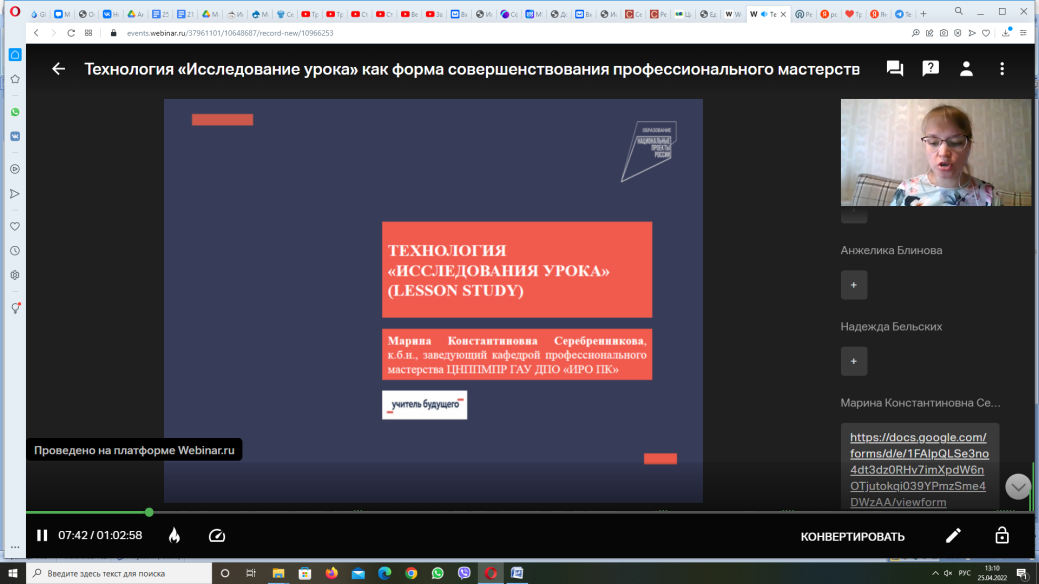 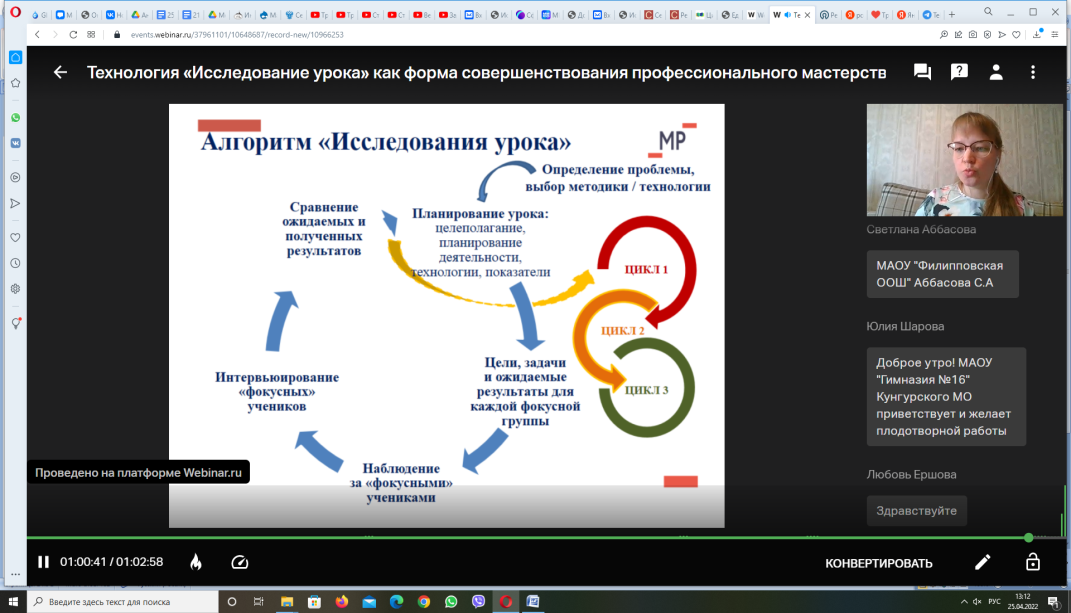 